Title: The satisfaction with life and treatment scale (SLTS-7) in patients with Parkinson’s diseaseAnna Sauerbier, MD/PhD1,2, Pia Bachon1, Leire Ambrosio, MSc/PhD3, Philipp A. Loehrer, MD4, Alexandra Rizos, MSc2,5, Stefanie T. Jost, MSc1, Alexandra Gronostay, MD1, Agni Konitsioti, MD1, Michael T. Barbe, MD1, Gereon R. Fink, MD1,6, Keyoumars Ashkan, MD/PhD5, Christopher Nimsky, MD7, Veerle Visser-Vandewalle, MD/PhD8, K. Ray Chaudhuri, MD/2,5, Lars Timmermann, MD4, Pablo Martinez-Martin, MD/PhD9*, Haidar S. Dafsari, MD1**shared last authorshipOn behalf of EUROPAR and the International Parkinson and Movement Disorders Society Non-Motor Parkinson's Disease Study Group.1 University of Cologne, Faculty of Medicine and University Hospital Cologne, Department of Neurology, Cologne, Germany2 Institute of Psychiatry, Psychology and Neuroscience, King's College London, London, United Kingdom3 NIHR Applied Research Collaboration Wessex, School of Health Sciences, University of Southampton, United Kingdom4 Department of Neurology, University Hospital Giessen and Marburg, Campus Marburg, Marburg, Germany5 Parkinson Foundation International Centre of Excellence, King’s College Hospital, London, United Kingdom6 Cognitive Neuroscience, Institute of Neuroscience and Medicine (INM-3), Research Centre Jülich, Jülich, Germany7 Department of Neurosurgery, University Marburg, Marburg, Germany8 University of Cologne, Faculty of Medicine and University Hospital Cologne, Department of Stereotactic and Functional Neurosurgery, Cologne, Germany9 Center for Networked Biomedical Research in Neurodegenerative Diseases (CIBERNED), Carlos III Institute of Health, Madrid, SpainCorresponding Authors:Anna Sauerbier, MD/PhD	Haidar S. Dafsari, MDDepartment of Neurology	Department of NeurologyUniversity Hospital Cologne	University Hospital CologneKerpener Str. 62	Kerpener Str. 6250937 Cologne, Germany	50937 Cologne, GermanyTel: +49 221 478-86180	Tel: +49 221 478-37445E-mail: anna.sauerbier@uk-koeln.de	E-mail: haidar.dafsari@uk-koeln.deNumber of words of the title: 14Number of words in the abstract: 245/250Number of references: 43Number of tables and figures: 7Number of words in the manuscript: 3234/3500Keywords: Satisfaction of life and treatment, Parkinson´s diseaseAbstractBackground: The satisfaction with life and, in particular, treatment in Parkinson’s disease (PD) is currently understudied. Objective: To explore a new 7-item rating tool to assess satisfaction with life and treatment (SLTS-7) in PD.Methods: In this cross-sectional, multi-center study including patients screened for advanced therapies psychometric characteristics of the SLTS-7 were analysed. An exploratory factor analysis identified the underlying factorial structure of the SLTS-7.Results: 117 patients were included data quality of the SLTS-7 was excellent (computable data 100%) and acceptability measures satisfied standard criteria. Besides the global assessment (item 1), the exploratory factor analysis produced item 2 (physical satisfaction) as an independent item and two factors among the remaining items: items 3-5 (psycho-social satisfaction), and items 6 and 7 (treatment satisfaction). Cronbach’s alpha was 0.89, indicative of a high internal consistency. The SLTS-7 total score correlated moderately with motor symptoms and weakly with non-motor symptoms total scores. SLTS-7 showed the highest correlations with the European Quality of Life with 5 items (EQ-5D) visual analogue scale (0.43-0.58, p<0.01), indicating convergent validity. The SLTS-7 significantly increased with higher non-motor symptoms burden levels (p=0.002). Conclusions: ife satisfaction in PD covers three aspects, namely physical, psycho-social, and treatment satisfaction. The new SLTS-7 is a valid, and easy-to-use tool to assess satisfaction with life and treatment in patients with PD screened for advanced therapies. Longitudinal studies analysing the effect of advanced treatment in PD on life and treatment satisfaction are warranted. IntroductionQuality of life (QoL) is one of the most important patient-reported outcome measures to evaluate treatment efficacy in patients with advanced Parkinson’s disease (PD).[1-3] Clinical studies mostly assess QoL using the disease-specific Parkinson’s disease questionnaire (PDQ) or the more generic European Quality of Life Questionnaire with 5 dimensions (EQ-5D).[4-6] However, these tools do not consider the concept of life satisfaction which has been described as a relevant component to holistically assess QoL.[7] Life satisfaction has been regarded as “the degree to which a person positively evaluates the overall quality of his/her life as a whole; in other words, how much the person likes the life he/she leads”.[8] Therefore, life satisfaction covers the cognitive aspects of well-being of a person triggered through subjective factors rather than external circumstances as it has been reported for QoL.[5, 9, 10] Nevertheless, to date, the literature on life satisfaction in PD is sparse.[11-13]Ambrosio and colleagues developed and validated 6-item Satisfaction with Life Scale (SLS-6) in  PD.[11] This scale surveys life satisfaction overall and in five specific areas: physical health, psychological well-being, social-relations, leisure, and financial situation. However, the SLS-6 does not consider aspects of satisfaction with treatment, an essential component of the managementpatients with PD which might also have an important effect on life satisfaction. Understanding the factors that contribute to both satisfaction with life and treatment is critical for improving care and treatment in PD, in particular, for advanced treatment strategies in late stages of PD.[12]Therefore, the main objective of our study was to evaluate the psychometric characteristics of a new tool modified from the SLS-6 including aspects on satisfaction with treatment, the so-called Satisfaction with Life and Treatment Scale-7 (SLTS-7). We hypothesized that the SLTS-7 is a valid and reliable tool to assess satisfaction with life and treatment in patients with PD.Materials and methods2.1 Study design and ethical approvalThe analysis was performed cross-sectionally as part of a prospective, observational, multicenter study including patients with PD who were screened for the eligibility of advanced therapies including deep brain stimulation, apomorphine and intrajejunal levodopa infusion.[14-16] Consecutive patients were included between 2013 and 2020 in Cologne and Marburg. All patients gave written informed consent before study inclusion. The study was directed in accordance with the Declaration of Helsinki and protocols approved by local ethics committees (Study numbers Cologne 12/145 and Marburg 155/17).2.2 Participants and clinical assessmentsPD was diagnosed according to UK Brain Bank criteria.[17] Screening and indication evaluations for advanced treatments were conducted by multi-disciplinary teams, including movement disorder neurologists, stereotactic neurosurgeons, neuropsychologists, neuropsychiatrists, and speech therapists according to Movement Disorder Society guidelines.[18]The following scale was assessed as main outcome parameter:Satisfaction with Life and Treatment Scale-7The SLTS-7 is a modified version on the patient-completed SLS-6. Importantly, two questions on satisfaction with treatment were added and item 6 of the original SLS-6 addressing the financial situation was excluded as previous research in PD has shown that the financial situation has a weak association with life satisfaction.[11] Therefore, the SLTS-7 is a seven-item scale for self-evaluation of the satisfaction with life as a whole (item 1) that assesses five specific areas: physical health (item 2), psychological well-being (item 3), social relations (item 4), leisure (item 5), and additionally, Parkinson-treatment (item 6) and expectations met in relation to treatment (item 7). In items 1-6 the stem question is “All things considered, how satisfied are you with …?“. In more detail, in item 6 the question is “All things considered, how satisfied are you with your Parkinson-treatment?”. In Item 7 the question is: “All things considered: Does the treatment so far meet your expectations?“.[11] All items score from 1 (not at all; not satisfied) to 10 (totally; totally satisfied). Therefore, SLTS-7 total scores range from 7 (not satisfied) to 70 (totally satisfied).Secondary outcomes included:Quality of lifeThe 8-item Parkinson’s Disease Questionnaire (PDQ-8) is a PD-specific scale for self-evaluation of QoL and is recommended by the International Parkinson and Movement Disorder Society.[6] It is commonly used in advanced PD cohorts.[19, 20] The scale surveys mobility, activities of daily living, emotional well-being, social support, cognition, communication, bodily discomfort, and stigma. Every question can be answered with a five-level Likert-scale. The results are presented as summary index (SI) which ranges between 0 (no impairment) and 100 (maximum impairment).[4]The EQ-5D-3L was developed by the EuroQol Group with 5 dimensions and three levels by item. It is a generic measure that evaluates 5 aspects of QoL: mobility, self-care, daily activities, pain and discomfort, and anxiety and depression. Each item is assessed using a three-level Likert-scale resulting in a five digit Health State from „11111“ (completely healthy) to „33333“ (seriously ill) which can be converted into a SI from 0 (death) to 1 (best health state), although negative values are possible for states valued worse than death. A country-specific conversion was performed for Germany (time trade-off method, TTO) and is referred here as EQ-5D-3L TTO.[21]The EQ-VAS is a visual analogue scale for self-rating current health-related QoL and ranges from 0 (worst imaginable health state) to 100 (best imaginable health state).[21]Non-motor symptomsThe clinician-rated Non-Motor Symptom Scale (NMSS) contains 30 items divided into nine domains: 1) cardiovascular, 2) sleep/fatigue, 3) mood/apathy, 4) perceptual problems/hallucinations, 5) attention/memory, 6) gastrointestinal tract, 7) urinary, 8) sexual function, and 9) miscellaneous (including pain, inability to smell/taste, weight changes, and sweating). Non-motor symptoms over the last four weeks are surveyed. The NMSS total score ranges from 0 (no non-motor symptoms) to 360 (maximum impairment of non-motor symptoms). The NMSS total score can be applied to grade the severity of the burden of NMS (0= none, 1-20 = mild, 21-40 = moderate, 41-70 = severe,  70 = very severe).[22] Motor aspectsThe Hoehn and Yahr (H&Y) scale classifies the severity of motor symptoms into 5 stages reflecting disease progression and deterioration and ranges from 0 (no signs of disease) to 5 (needing a wheelchair or bedridden unless assisted).[23] Motor symptoms were assessed with the SCales for Outcomes in PD-motor (SCOPA-motor), including motor evaluation, activities of daily living, and motor complications. The SCOPA-motor is a modified and abbreviated version of the Unified Parkinson's Disease Rating Scale (UPDRS) and corresponding domains highly correlate. The SCOPA-motor was used because its assessment time is approximately four times shorter than for the MDS-UPDRS.[24-26] The SCOPA-motor ranges from 0 (no impairment) to 75 points (maximum impairment).[26]2.3 Statistical analysisThe Shapiro-Wilk test and frequency distribution histograms were applied to test for normal distribution. Descriptive statistics were calculated to show baseline characteristics of the sample. For the validation process of the SLTS-7, firstly, data quality was analysed by percentage of computable scores and percentage of missing data (criterion: <5%).[27] Secondly, acceptability of the scale was analysed (observed versus possible score range, mean scores closeness to the mid-point (median), floor and ceiling effects as percentage of extreme possible values (criterion: <15%) [11], skewness statistic, and confidence interval of the mean. Thereafter, an exploratory factor analysis with orthogonal rotation (varimax) was conducted to examine whether a division into categories would be appropriate. An initial analysis informed by eigenvalues and scree plots was run to obtain the number of factors. The Kaiser-Meyer-Olkin test (with values ≥0.6 indicating adequate sampling) and Bartlet’s sphericity test (with p < 0.05 indicating adequate sampling) were used to analyse how suited the data are for factor analysis.[28] Following the exploratory factor analysis, we explored internal consistency by analysing Cronbach’s alpha (α value of ≥0.7 acceptable, ≥0.8 good, and ≥0.9 excellent), inter-item correlation (criterion value >0.20 and <0.75), and corrected item-total correlation (criterion: ≥0.30).[29-31] The convergent construct validity was expressed as Spearman correlations of the scale components (domains and total score) with other scales measuring similar or related constructs. A distinction was made between rater-based assessments such as H&Y, SCOPA-motor, and NMSS and patient-reported outcomes such as PDQ-8 and EQ-5D-3L. The strength of the correlations were defined as following: ‘weak’ rs = 0.20–0.39, ‘moderate’ rs = 0.40–0.59, ‘strong’ rs = 0.60–0.79, and ‘very strong’ rs = 0.80–1.00.[32, 33] The internal validity was measured as intercorrelations between domains (item 1, item 2, composite 3 to 5, composite 6 and 7) (criterion values: 0.30-0.70).[31, 34] Finally, the known-groups validity was explored as the ability of the scale to detect differences between NMSS burden levels. Differences between two groups were tested using the Mann-Whitney U test and between several groups were determined using the Kruskal-Wallis rank test. All analyses were conducted using Statistical Package for Social Science (SPSS version 26.0 for Mac) and p values < 0.05 were considered statistically significant.ResultsBaseline characteristicsIn total, 117 patients (62.4% men) were included in this study with a mean age of 62.4 ±8.36 (range: 38-78) years and a mean disease duration of 9.87 ±4.57 (range: 2-22). The H&Y distribution was: 11.4% stage 1, 60.2% stage 2, 23.0% stage 3, 4.4% stage 4 and 0.9% stage 5. Table 1 shows additional baseline characteristics. Data quality and acceptabilityMissing data was 0%, computable data 100%. Table 2 shows results in regard to acceptability. Overall, floor and ceiling effect, median, skewness of items and confidence interval for the mean met the standard criteria, except for the items social relations with a ceiling effect of 17.1%. Exploratory factor analysisWe conducted an exploratory factor analysis with the specific items 2-7 in order to identify domains within the items. The Kaiser-Meyer-Olkin test with a value of 0.77 and the Bartlett’s sphericity test (p <0.001) were adequate for a factor analysis. The exploratory factor analyses revealed a two-factor structure explaining a variance of 88.66% which grouped item 3,4 and 5 into one domain (psycho-social satisfaction) and item 6 and 7 into another domain (treatment satisfaction). The item 2 remained independent, not grouped with any other. Factor loading of all items scored above 0.7 (Table 3).Internal consistencyFor all seven single items of the SLTS-7, Cronbach’s alpha index was 0.89. Inter-item correlations were between 0.35 and 0.84, whereby item 6 and 7 showed the highest correlation (0.84). The corrected item-total correlations were between 0.62 and 0.79. Convergent validityFigure 1 illustrates Spearman correlations between the main outcomes. The SLTS-7 total score was moderately correlated with the SCOPA-motor and weakly with the NMSS total scores (both p < 0.01). In contrast, the PDQ-8 SI was weakly with the SCOPA-motor and moderately correlated with the NMSS total scores (both p < 0.01). The EQ-5D-3L TTO was weakly correlated with the H&Y as well as the NMSS and SCOPA-motor total scores, and (all p < 0.01).Furthermore, Table 4 shows the correlations between the identified SLTS-7 domains and other scales. Notably, the SLTS-7 item-domain “Satisfaction with life as a whole” and “psycho-social domains” correlated moderately with PDQ-8 emotional well-being item, the latter SLTS-7 domain also with the PDQ-8 SI. Furthermore, correlations between all SLTS-7 domains and the EQ-VAS were moderate, whereas they were weak for EQ-5D-3L TTO.Internal validityThe intercorrelations between the domains were between 0.38 and 0.73 and are shown in Table 5.Known-groups validityTable 6 summarizes the results of the known-groups validity exploring differences in SLTS-7 total score according to the NMSS burden levels. There were no significant differences in SLTS-7 total score according to sex (p>0.05).DiscussionIn the present study we addressed the psychometric characteristics of the new SLTS-7 assessing satisfaction with life and treatment. Our results provide evidence that the SLTS-7 is a valid tool that can be easily applied in a PD population screened for advanced treatments to assess both satisfaction with life and treatment.Clinimetric propertiesThe data quality of the SLTS-7 was excellent with 100% computable data. We observed adequate values for the floor and ceiling effect, median, skewness of items and confidence interval for the mean, providing evidence that the SLTS-7 is an acceptable tool to be applied in our advanced PD population. The distribution of data is comparable to the findings of the validation study of the SLS-6.[11]In addition to item 1 representing the overall satisfaction with life, we conducted an exploratory factor analysis among the specific components (items 2-7). We identified that item 2 (physical satisfaction) remained as an independent domain not linked to other factors while items 3 to 7 correspond to two additional domains as following: items 3,4 and 5 in a psycho-social satisfaction domain and items 6 and 7 in a treatment satisfaction domain. The distinction between the domains physical (motor) and psycho-social (non-motor) satisfaction is not surprising as QoL in PD is influenced independently by motor and non-motor aspects.[35-37]Regarding the internal consistency, Cronbach’s alpha was 0.89, indicative of a high internal consistency. Also, the inter-item correlations and the corrected item-total correlations showed satisfactory values.[11] All intercorrelations between SLTS-7 domains were between 0.38 and 0.73 showing acceptable internal validity and supporting the fact that life as a whole is positively significantly associated with all three identified domains. The highest association was found between life as a whole and the domain psycho-social satisfaction (rs = 0.73).With regards to known-groups validity, the SLTS-7 scores were significantly worse with more severe NMS burden. Male and female patients experienced no significant difference in satisfaction with life and treatment. Further studies are needed to explore how sensitive SLST-7 is to change over time or after an intervention.Satisfaction with life as a whole and all itemsOverall, the mean “satisfaction with life as a whole” was 6.8 (with a possible range score between 1-10) and the highest satisfaction scores were found for the item “social relations” (mean 7.2) which is in line with the findings of Ambrosio and colleagues in a general PD population.[11] The lowest satisfaction score was found for the item “physical health” (mean 5.0) which is slightly lower than the findings by Ambrosio and colleagues (mean 5.7).[11] This discrepancy might be explained by the fact that all patients in our population were referred for advanced treatment and, therefore, more affected by motor symptoms.Following previous studies in the general population, we observed that satisfaction with life as a whole is closely linked to the self-perceived health status measured with the EQ-VAS.[9] The SLTS-7, PDQ-8 and EQ-5D-3L address different constructs: Satisfaction with life and treatment, specific health-related quality of life in PD and generic health-related quality of life. Our results underpin these differences in constructs as (1) only the SLTS-7 contains treatment-related items and (2) we observed distinct non-motor and motor correlation profiles for all three tools (see Figure 1): The SLTS-7 was moderately correlated with motor and weakly with non-motor symptoms total burden. In contrast, the PDQ-8 SI was weakly correlated with motor and moderately with non-motor symptoms total burden, which is in line with previous studies.[38] The EQ-5D-3L TTO was the only scale to be significantly correlated with motor disease progression (H&Y).[39]Physical satisfactionWe found a weaker association between the physical satisfaction and PDQ-8 SI which is in line with previous observations that motor symptoms are associated with QoL rather weakly.[40]Psycho-social satisfactionThe highest correlation was found between the domain “psycho-social satisfaction” and PDQ-8 SI which confirms previous findings that psychological well-being is closely connected with QoL.[38] To our knowledge this is the first study to provide evidence that “psycho-social satisfaction” separately contributes to life satisfaction. Furthermore, we found that the domain “psycho-social satisfaction” was moderately correlated with the non-motor total burden and PDQ-8 emotional well-being item, underlining that this domain captures non-motor aspects of life satisfaction. Treatment satisfactionLife and treatment satisfaction have been studied in patients treated with deep brain stimulation for movement disorders in general. For instance, Kuehler and collegues have developed a quality of life questionnaire including life and treatment satisfaction (Questions on Life Satisfaction (QLSM).[41] However, this questionnaire was examined in mixed cohorts with several movement disorders, not specifically PD. A study by Ferrera and colleagues provided evidence for an improvement of life and health satisfaction particularly satisfaction with motor function and independence 17 months after subthalamic stimulation in a PD population.[42] However, the sample size was small (21 patients) and the applied QLSM tool was not validated specifically for patients with PD.[42] Reddy and colleagues developed a tool (PRO-APD) in order to measure the perceived problem severity prior to the initiation of an advanced PD treatment and the associated expectations. However, they did not specifically address and measure satisfaction.[43]To our knowledge, the SLTS-7 is the first scale for combined assessments of life and treatment satisfaction validated specifically in a PD population. The treatment domain covers two aspects, PD treatment (item 6) and expectations met in relation to the treatment (item 7), both items showed a strong significant inter-correlation. Correlation analyses indicate the close relationship between “treatment satisfaction” and self-reported health status (EQ-VAS).As suggested by Ambrosio and colleagues our results support the notion that besides globally, life satisfaction should be addressed in different domains in order to reflect a comprehensive real-life representation of the different components of life satisfaction for each individual patient.[11]Satisfaction with life and quality of lifeQoL and life satisfaction are two distinct entities which complement each other.[44] While QoL appears to be a wider concept focusing on external factors, life satisfaction is influenced more by internal and subjective aspects and in this context it has been termed “subjective QoL”.[10, 13] As outlined previously, a patients with PD might report a low QoL, whereas their life satisfaction can be reasonably good if they are satisfied ,e.g. with their personal and family life.[45] Our observation that the correlation between satisfaction with life as a whole and specific satisfaction domains was most prominent for “psycho-social satisfaction” highlights the importance of internal factors for this construct.LimitationsThe present study has several limitations. Our sample size was smaller than in the validation study of the SLS-6. However, we conducted the validation in a highly selected patient population undergoing advanced therapies and our sample size was comparable to other validation studies in cohorts undergoing advanced therapies in PD.[46-48] As this analysis was conducted in a highly selected group of patients with advanced PD, our results might not be applicable to a general PD population at an earlier phase of their disease as well as populations with other medical conditions. Cross-validations of the SLTS-7 in independent cohorts are required to confirm our results. An easy and valid assessment of life satisfaction including a treatment aspect is relevant not only to PD but also to other chronic diseases. Therefore, cross-validations may be conducted in other conditions. Furthermore, the multicenter design of our study increases external validity by reducing bias potentially caused by single center studies. In this study we only conducted an exploratory factor analysis in a cross-sectional design without performing a confirmatory factor analysis. Further studies should confirm our findings in longitudinal designs to further validate the use of the SLTS-7 for the measurement of the effect of treatment on PD.ConclusionsIn the present study, we have shown that the SLTS-7 is a valid, reliable and easy to use tool to assess satisfaction with life and with treatment in patients with PD screened for advanced therapies. Our study provides first evidence that life satisfaction in patients with PD includes three aspects, namely physical, psycho-social, and treatment satisfaction and, to our knowledge, the SLTS-7 is the first scale for a combined assessment of these aspects validated specifically in a PD population. Further longitudinal studies analysing the effect of advanced treatment in PD on satisfaction with life and treatment are warranted.Financial disclosure/Conflicts of InterestAnna Sauerbier is funded by the Gusyk program and the Advanced Cologne Clinician Scientist program of the Medical Faculty of the University of Cologne and has received funding from the Prof. Klaus Thiemann Foundation.Pia Bachon reports no financial disclosures.Leire Ambrosio reports no financial disclosures.Philipp A. Loehrer was funded by the SUCCESS-Program of the University of Marburg, the Parkinson’s Foundation, and the Stiftung zur Förderung junger Neurowissenschaftler.Alexandra Rizos has received honorarium from UCB and was supported by a grant from Medtronic.Stefanie T. Jost was funded by the Prof. Klaus Thiemann Foundation.Alexandra Gronostay reports no financial disclosures.Agni Konitsioti reports no financial disclosures.Michael T. Barbe received speaker’s honoraria from Medtronic, Boston Scientific, Abbott (formerly St. Jude), GE Medical, UCB, Apothekerverband Köln e.V. and Bial as well as research funding from the Felgenhauer-Stiftung, Forschungspool Klinische Studien (University of Cologne), Horizon 2020 (Gondola), Medtronic (ODIS), and Boston Scientific and advisory honoraria for the IQWIG.Gereon R. Fink serves as an editorial board member of Cortex, Neurological Research and Practice, NeuroImage: Clinical, Zeitschrift für Neuropsychologie, and DGNeurologie; receives royalties from the publication of the books Funktionelle MRT in Psychiatrie und Neurologie, Neurologische Differentialdiagnose, and SOP Neurologie; received honoraria for speaking engagements from Bayer, Desitin, Ergo DKV, Forum für medizinische Fortbildung FomF GmbH, GSK, Medica Academy Messe Düsseldorf, Medicbrain Healthcare, Novartis, Pfizer, and Sportärztebund NRW.Keyoumars Ashkan has received honoraria for educational meetings, travel and consultancy from Medtronic, St. Jude Medical and Boston Scientific.Christopher Nimsky is consultant for Brainlab and received speaker's honoraria.Veerle Visser-Vandewalle is a member of the advisory boards and reports consultancies for Boston Scientific.K. Ray Chaudhuri has received funding from Parkinson's UK, NIHR, UCB, and the European Union; he received honoraria from UCB, Abbott, Britannia, US Worldmeds, and Otsuka Pharmaceuticals; and acted as a consultant for AbbVie, UCB, and Britannia.Lars Timmermann reports grants, personal fees and non-financial support from SAPIENS Steering Brain Stimulation, Medtronic, Boston Scientific and St. Jude Medical.Pablo Martinez-Martin has received honoraria from Editorial Viguera and Takeda Pharmaceuticals for lecturing in courses; from Britannia for writing an article in their Parkinson’s Disease Medical Journal-Kinetic; and from the International Parkinson and Movement Disorder Society (MDS) for management of the Program on Rating Scales. Grants from the MDS for development and validation of the MDS-NMS.Haidar S. Dafsari’s work was funded by the EU Joint Programme – Neurodegenerative Disease Research (JPND), the Prof. Klaus Thiemann Foundation in the German Society of Neurology, the Felgenhauer Foundation, the KoelnFortune program of the Medical Faculty of the University of Cologne, and has received honoraria by Boston Scientific, Medtronic and Stadapharm.AcknowledgementsThe authors wish to thank their patients for participating in this study. The London center (KRC, AR, KA) wishes to thank Dr. M. Samuel for attending to patients treated with deep brain stimulation in clinical routine. The Marburg center (LT, PAL, CN) wishes to thank Dr. D. Pedrosa for allocating patients to specific studies and attending to patients treated with deep brain stimulation in clinical routine.Data AvailabilityThe data used to support the findings of this study are available from the corresponding author upon reasonable request.Author rolesAnna Sauerbier – data acquisition, data analysis, drafting of the manuscriptPia Bachon – data acquisition, data analysis, critical revision of the manuscriptLeire Ambrosio – SLTS-7 scale concept and design, critical revision of the manuscriptPhilipp A. Loehrer – data acquisition, critical revision of the manuscriptAlexandra Rizos – data acquisition, critical revision of the manuscriptStefanie T. Jost – data acquisition, critical revision of the manuscriptAlexandra Gronostay – critical revision of the manuscriptAgni Konitsioti – critical revision of the manuscriptMichael T. Barbe – critical revision of the manuscriptGereon R. Fink – critical revision of the manuscriptKeyoumars Ashkan – data acquisition, critical revision of the manuscriptChristopher Nimsky – critical revision of the manuscriptVeerle Visser-Vandewalle – data acquisition, critical revision of the manuscriptK. Ray-Chaudhuri – data acquisition, critical revision of the manuscriptLars Timmermann – data acquisition, critical revision of the manuscriptPablo Martinez-Martin – SLTS-7 scale conception, study concept and design, data analysis, drafting of the manuscript, critical review of the manuscriptHaidar S. Dafsari – study concept and design, data acquisition, data analysis, drafting of the manuscript, critical review of the manuscriptReferences[1]	Martinez-Martin P, Reddy P, Katzenschlager R, Antonini A, Todorova A, Odin P, Henriksen T, Martin A, Calandrella D, Rizos A, Bryndum N, Glad A, Dafsari HS, Timmermann L, Ebersbach G, Kramberger MG, Samuel M, Wenzel K, Tomantschger V, Storch A, Reichmann H, Pirtosek Z, Trost M, Svenningsson P, Palhagen S, Volkmann J, Chaudhuri KR (2015) EuroInf: AMulticenter Comparative Observational Study of Apomorphine and Levodopa Infusion in Parkinson's Disease. Movement Disorders 30, 510-516.[2]	Schuepbach WMM, Tonder L, Schnitzler A, Krack P, Rau J, Hartmann A, Halbig TD, Pineau F, Falk A, Paschen L, Paschen S, Volkmann J, Dafsari HS, Barbe MT, Fink GR, Kuhn A, Kupsch A, Schneider GH, Seigneuret E, Fraix V, Kistner A, Chaynes PP, Ory-Magne F, Brefel-Courbon C, Vesper J, Wojtecki L, Derrey S, Maltete D, Damier P, Derkinderen P, Sixel-Doring F, Trenkwalder C, Gharabaghi A, Wachter T, Weiss D, Pinsker MO, Regis JM, Witjas T, Thobois S, Mertens P, Knudsen K, Schade-Brittinger C, Houeto JL, Agid Y, Vidailhet M, Timmermann L, Deuschl G, group Es (2019) Quality of life predicts outcome of deep brain stimulation in early Parkinson disease. Neurology 92, e1109-e1120.[3]	Deuschl G, Schade-Brittinger C, Krack P, Volkmann J, Schafer H, Botzel K, Daniels C, Deutschlander A, Dillmann U, Eisner W, Gruber D, Hamel W, Herzog J, Hilker R, Klebe S, Kloss M, Koy J, Krause M, Kupsch A, Lorenz D, Lorenzl S, Mehdorn HM, Moringlane JR, Oertel W, Pinsker MO, Reichmann H, Reuss A, Schneider GH, Schnitzler A, Steude U, Sturm V, Timmermann L, Tronnier V, Trottenberg T, Wojtecki L, Wolf E, Poewe W, Voges J, German Parkinson Study Group NS (2006) A randomized trial of deep-brain stimulation for Parkinson's disease. N Engl J Med 355, 896-908.[4]	Jenkinson C, Fitzpatrick R, Peto V, Greenhall R, Hyman N (1997) The PDQ-8: Development and validation of a short-form parkinson's disease questionnaire. Psychology & Health 12, 805-814.[5]	Diener E (1984) Subjective well-being. Psychol Bull 95, 542-575.[6]	Martinez-Martin P, Jeukens-Visser M, Lyons KE, Rodriguez-Blazquez C, Selai C, Siderowf A, Welsh M, Poewe W, Rascol O, Sampaio C, Stebbins GT, Goetz CG, Schrag A (2011) Health-related quality-of-life scales in Parkinson's disease: critique and recommendations. Mov Disord 26, 2371-2380.[7]	Strine TW, Chapman DP, Balluz LS, Moriarty DG, Mokdad AH (2008) The associations between life satisfaction and health-related quality of life, chronic illness, and health behaviors among U.S. community-dwelling adults. J Community Health 33, 40-50.[8]	Veenhoven R (1996) The study of life satisfaction. In W. E. Saris, R. Veenhoven, A. C. Scherpenzeel, & B. Bunting (Eds.), A comparative study of satisfaction with life in Europe (pp. 11-48). Budapest: EOtvOs University Press.[9]	Lucas-Carrasco R, Den Oudsten BL, Eser E, Power MJ (2014) Using the Satisfaction with Life Scale in People with Parkinson’s Disease: A Validation Study in Different European Countries. The Scientific World Journal 2014, 680659.[10]	Buczak-Stec EW, Konig HH, Hajek A (2018) Impact of Incident Parkinson's Disease on Satisfaction With Life. Front Neurol 9, 589.[11]	Ambrosio L, Portillo MC, Rodriguez-Blazquez C, Martínez-Castrillo JC, Rodriguez-Violante M, Serrano-Dueñas M, Campos-Arillo V, Garretto NS, Arakaki T, Álvarez M, Pedroso-Ibáñez I, Carvajal A, Martinez-Martin P (2016) Satisfaction with Life Scale (SLS-6): First validation study in Parkinson's disease population. Parkinsonism Relat Disord 25, 52-57.[12]	Rosqvist K, Hagell P, Odin P, Ekström H, Iwarsson S, Nilsson MH (2017) Factors associated with life satisfaction in Parkinson's disease. Acta Neurol Scand 136, 64-71.[13]	Gustafsson H, Nordström P, Stråhle S, Nordström A (2015) Parkinson's disease: a population-based investigation of life satisfaction and employment. J Rehabil Med 47, 45-51.[14]	Dafsari HS, Dos Santos Ghilardi MG, Visser-Vandewalle V, Rizos A, Ashkan K, Silverdale M, Evans J, Martinez RCR, Cury RG, Jost ST, Barbe MT, Fink GR, Antonini A, Ray-Chaudhuri K, Martinez-Martin P, Fonoff ET, Timmermann L, Europar, the INMPDSG (2020) Beneficial nonmotor effects of subthalamic and pallidal neurostimulation in Parkinson's disease. Brain Stimul 13, 1697-1705.[15]	Dafsari HS, Martinez-Martin P, Rizos A, Trost M, Dos Santos Ghilardi MG, Reddy P, Sauerbier A, Petry-Schmelzer JN, Kramberger M, Borgemeester RWK, Barbe MT, Ashkan K, Silverdale M, Evans J, Odin P, Fonoff ET, Fink GR, Henriksen T, Ebersbach G, Pirtosek Z, Visser-Vandewalle V, Antonini A, Timmermann L, Ray Chaudhuri K, Europar, the International P, Movement Disorders Society Non-Motor Parkinson's Disease Study G (2019) EuroInf 2: Subthalamic stimulation, apomorphine, and levodopa infusion in Parkinson's disease. Mov Disord 34, 353-365.[16]	Dafsari HS, Ray-Chaudhuri K, Mahlstedt P, Sachse L, Steffen JK, Petry-Schmelzer JN, Dembek TA, Reker P, Barbe MT, Visser-Vandewalle V, Fink GR, Timmermann L (2019) Beneficial effects of bilateral subthalamic stimulation on alexithymia in Parkinson's disease. Eur J Neurol 26, 222-e217.[17]	Hughes AJ, Daniel SE, Lees AJ (2001) Improved accuracy of clinical diagnosis of Lewy body Parkinson's disease. Neurology 57, 1497-1499.[18]	Seppi K, Ray Chaudhuri K, Coelho M, Fox SH, Katzenschlager R, Perez Lloret S, Weintraub D, Sampaio C, the collaborators of the Parkinson's Disease Update on Non-Motor Symptoms Study Group on behalf of the Movement Disorders Society Evidence-Based Medicine C (2019) Update on treatments for nonmotor symptoms of Parkinson's disease-an evidence-based medicine review. Mov Disord 34, 180-198.[19]	Dafsari HS, Ray-Chaudhuri K, Ashkan K, Sachse L, Mahlstedt P, Silverdale M, Rizos A, Strack M, Jost ST, Reker P, Samuel M, Visser-Vandewalle V, Evans J, Antonini A, Martinez-Martin P, Timmermann L, Europar tINMPDSG (2020) Beneficial effect of 24-month bilateral subthalamic stimulation on quality of sleep in Parkinson's disease. J Neurol 267, 1830-1841.[20]	Storch A, Schneider CB, Wolz M, Sturwald Y, Nebe A, Odin P, Mahler A, Fuchs G, Jost WH, Chaudhuri KR, Koch R, Reichmann H, Ebersbach G (2013) Nonmotor fluctuations in Parkinson disease: severity and correlation with motor complications. Neurology 80, 800-809.[21]	Greiner W, Weijnen T, Nieuwenhuizen M, Oppe S, Badia X, Busschbach J, Buxton M, Dolan P, Kind P, Krabbe P, Ohinmaa A, Parkin D, Roset M, Sintonen H, Tsuchiya A, de Charro F (2003) A single European currency for EQ-5D health states. Results from a six-country study. Eur J Health Econ 4, 222-231.[22]	Chaudhuri KR, Martinez-Martin P, Brown RG, Sethi K, Stocchi F, Odin P, Ondo W, Abe K, Macphee G, Macmahon D, Barone P, Rabey M, Forbes A, Breen K, Tluk S, Naidu Y, Olanow W, Williams AJ, Thomas S, Rye D, Tsuboi Y, Hand A, Schapira AH (2007) The metric properties of a novel non-motor symptoms scale for Parkinson's disease: Results from an international pilot study. Mov Disord 22, 1901-1911.[23]	Hoehn MM, Yahr MD (1967) Parkinsonism: onset, progression and mortality. Neurology 17, 427-442.[24]	Marinus J, Visser M, Stiggelbout AM, Rabey JM, Martinez-Martin P, Bonuccelli U, Kraus PH, van Hilten JJ (2004) A short scale for the assessment of motor impairments and disabilities in Parkinson's disease: the SPES/SCOPA. J Neurol Neurosurg Psychiatry 75, 388-395.[25]	Verbaan D, van Rooden SM, Benit CP, van Zwet EW, Marinus J, van Hilten JJ (2011) SPES/SCOPA and MDS-UPDRS: formulas for converting scores of two motor scales in Parkinson's disease. Parkinsonism Relat Disord 17, 632-634.[26]	Martinez-Martin P, Benito-Leon J, Burguera JA, Castro A, Linazasoro G, Martinez-Castrillo JC, Valldeoriola F, Vazquez A, Vivancos F, del Val J, van Blercom N, Frades B (2005) The SCOPA-Motor Scale for assessment of Parkinson's disease is a consistent and valid measure. J Clin Epidemiol 58, 674-679.[27]	Smith SC, Lamping DL, Banerjee S, Harwood R, Foley B, Smith P, Cook JC, Murray J, Prince M, Levin E, Mann A, Knapp M (2005) Measurement of health-related quality of life for people with dementia: development of a new instrument (DEMQOL) and an evaluation of current methodology. Health Technol Assess 9, 1-93, iii-iv.[28]	Pospeschill M (2010) Testtheorie, Testkonstruktion, Testevaluation. UTB.[29]	Cronbach LJ (1951) Coefficient alpha and the internal structure of tests. Psychometrika 16, 297-334.[30]	George D, Mallery P (2016) IBM SPSS statistics 23 step by step: A simple guide and reference. Routledge.[31]	van der Linden FA, Kragt JJ, Klein M, van der Ploeg HM, Polman CH, Uitdehaag BM (2005) Psychometric evaluation of the multiple sclerosis impact scale (MSIS-29) for proxy use. J Neurol Neurosurg Psychiatry 76, 1677-1681.[32]	Armitage P, Berry G, Matthews JNS (2008) Statistical methods in medical research. . John Wiley & Sons.[33]	Spearman C (1987) The Proof and Measurement of Association between Two Things. The American Journal of Psychology 100, 441-471.[34]	Hobart J, Lamping D, Fitzpatrick R, Riazi A, Thompson A (2001) The Multiple Sclerosis Impact Scale (MSIS-29): a new patient-based outcome measure. Brain 124, 962-973.[35]	Martinez-Martin P (2014) Nonmotor symptoms and health-related quality of life in early Parkinson's disease. Mov Disord 29, 166-168.[36]	Jost ST, Sauerbier A, Visser-Vandewalle V, Ashkan K, Silverdale M, Evans J, Loehrer PA, Rizos A, Petry-Schmelzer JN, Reker P, Fink GR, Franklin J, Samuel M, Schnitzler A, Barbe MT, Antonini A, Martinez-Martin P, Timmermann L, Ray-Chaudhuri K, Dafsari HS (2020) A prospective, controlled study of non-motor effects of subthalamic stimulation in Parkinson's disease: results at the 36-month follow-up. J Neurol Neurosurg Psychiatry 91, 687-694.[37]	Barone P, Erro R, Picillo M (2017) Quality of Life and Nonmotor Symptoms in Parkinson's Disease. Int Rev Neurobiol 133, 499-516.[38]	Martinez-Martin P, Rodriguez-Blazquez C, Kurtis MM, Chaudhuri KR (2011) The impact of non-motor symptoms on health-related quality of life of patients with Parkinson's disease. Mov Disord 26, 399-406.[39]	Schrag A, Selai C, Jahanshahi M, Quinn NP (2000) The EQ-5D--a generic quality of life measure-is a useful instrument to measure quality of life in patients with Parkinson's disease. J Neurol Neurosurg Psychiatry 69, 67-73.[40]	Martinez-Martin P, Rodriguez-Blazquez C, Kurtis MM, Chaudhuri KR, Group NV (2011) The impact of non-motor symptoms on health-related quality of life of patients with Parkinson's disease. Mov Disord 26, 399-406.[41]	Kuehler A, Henrich G, Schroeder U, Conrad B, Herschbach P, Ceballos-Baumann A (2003) A novel quality of life instrument for deep brain stimulation in movement disorders. J Neurol Neurosurg Psychiatry 74, 1023-1030.[42]	Ferrara J, Diamond A, Hunter C, Davidson A, Almaguer M, Jankovic J (2010) Impact of STN-DBS on life and health satisfaction in patients with Parkinson's disease. J Neurol Neurosurg Psychiatry 81, 315-319.[43]	Reddy P, Martinez-Martin P, Brown RG, Chaudhuri KR, Lin J-P, Selway R, Forgacs I, Ashkan K, Samuel M (2014) Perceptions of symptoms and expectations of advanced therapy for Parkinson’s disease: preliminary report of a Patient-Reported Outcome tool for Advanced Parkinson’s disease (PRO-APD). Health and Quality of Life Outcomes 12, 11.[44]	Cools CI, de Vries NM, Bloem BR (2020) Happiness: A Novel Outcome in Parkinson Studies? J Parkinsons Dis 10, 1261-1266.[45]	Kulczycka L, Sysa-Jedrzejowska A, Robak E (2010) Quality of life and satisfaction with life in SLE patients-the importance of clinical manifestations. Clin Rheumatol 29, 991-997.[46]	Gal O, Polakova K, Brozova H, Bezdicek O, Hoskovcova M, Jech R, Ruzicka E (2020) Validation of the Freezing of Gait Questionnaire in patients with Parkinson's disease treated with deep brain stimulation. Neurol Sci 41, 1133-1138.[47]	Wang G, Hong Z, Cheng Q, Xiao Q, Wang Y, Zhang J, Ma JF, Wang XJ, Zhou HY, Chen SD (2009) Validation of the Chinese non-motor symptoms scale for Parkinson's disease: results from a Chinese pilot study. Clin Neurol Neurosurg 111, 523-526.[48]	Soulas T, Storme M, Martínez-Martín P, Pichlak M, Gurruchaga JM, Palfi S, Fénelon G (2016) Assessing health-related quality of life with the SCOPA-PS in French individuals with Parkinson's disease having undergone DBS-STN: A validation study. Rev Neurol (Paris) 172, 281-288.Tables and figuresTable 1 Baseline characteristics*Adapted to Germany according to TTO conversion published by the EuroQol Group.Abbreviations: CISI-PD = Clinical Impression of Severity Index-Parkinson’s Disease; EQ-5D-3L = European Quality of Life Questionnaire with 5 Dimensions and 3 Levels; H&Y = Hoehn and Yahr; LEDD = Levodopa Equivalent Daily Dose; PDQ-8 = Parkinson’s Disease Questionnaire-8; SCOPA-motor = SCales for Outcomes in PD-motor scale; SD = Standard Deviation; SLTS-7 = Satisfaction of Life and Treatment Scale-7; TTO = Time-Trade-Off; VAS = Visual Analogue ScaleTable 2 Acceptability of the Satisfaction with Life and Treatment Scale-7 (SLTS-7)Table 3 Factor loadings after rotation in exploratory factor analysisItems assigned to specific factor are highlighted in bold fontTable 4 Convergent construct validity of the Satisfaction with Life and Treatment Scale-7 (SLTS-7)Spearman rank correlation coefficients. All p <0.01, except (a) not significant. *Adapted to Country according to EuroQol. Abbreviations: H&Y = Hoehn und Yahr; EQ-5D-3L = European Quality of Life Questionnaire with 5 Dimensions and 3 Levels; NMSS = Non-Motor Symptom Scale; PDQ-8 = Parkinson’s Disease Questionnaire-8; SCOPA-motor = SCales for Outcomes in PD-motor scale; TTO = Time-Trade-Off; VAS = Visual Analogue ScaleTable 5 Internal validity of the Satisfaction with Life and Treatment Scale-7 (SLTS-7)Spearman rank correlation coefficients. All p <0.001.Table 6 Known-groups validityKruskal-Wallis rank test was used to test differences between the groups, p = 0.002; there were no patients who reported no non-motor symptoms. Abbreviations: NMSS = Non-motor Symptoms Scale; SD = Standard DeviationFigure 1 Distinct non-motor and motor correlation profiles for SLTS-7, EQ-5D-3L TTO and PDQ-8 SI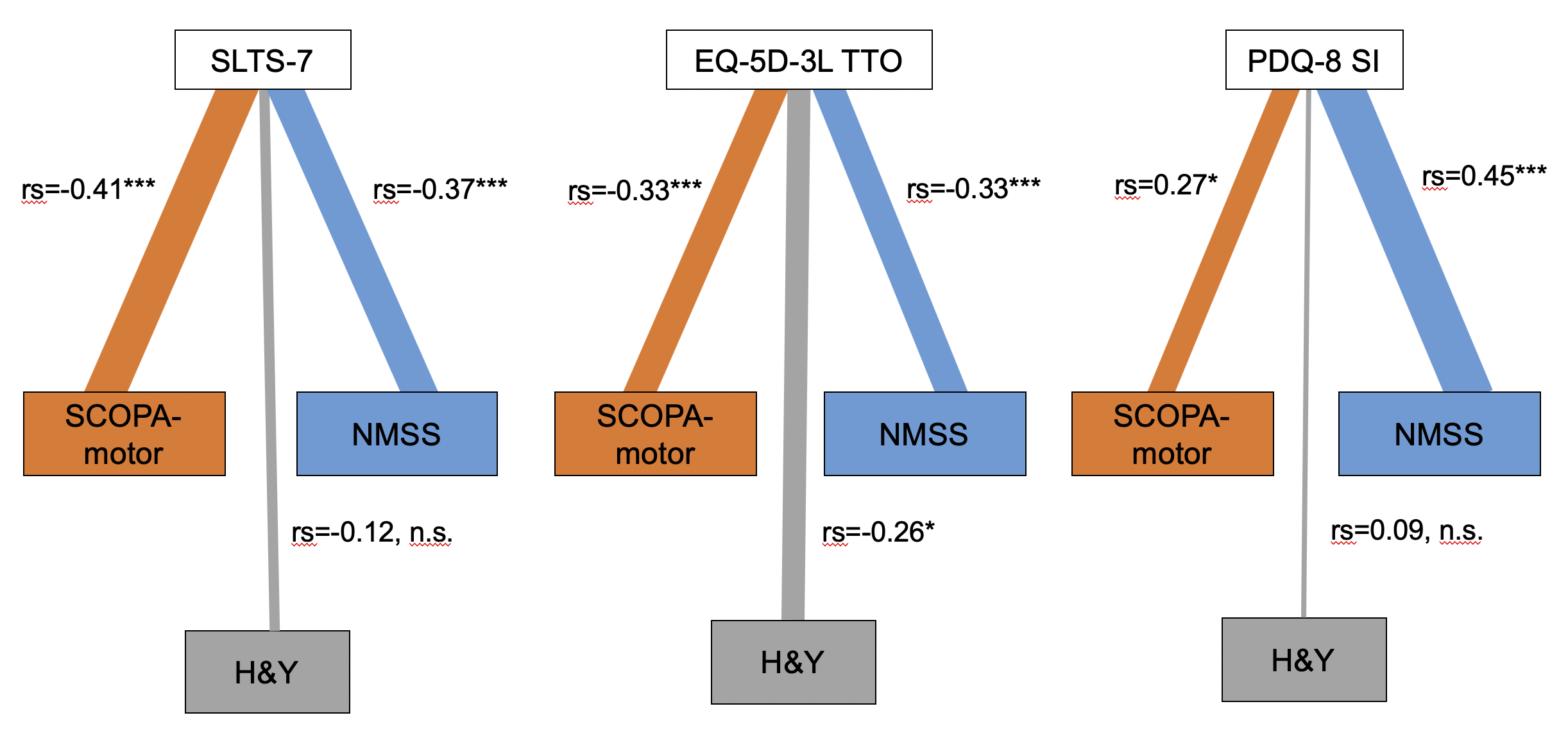 Figure 1 shows the correlations between SLTS-7, EQ-5D-3L TTO and PDQ-8 SI and SCOPA-motor (orange), H&Y (grey), and NMSS (blue). The line thickness corresponds to the strength of correlations, i.e. Spearman rank correlation coefficients (‘very weak’ rs = 0.00–0.19, ‘weak’ rs = 0.20–0.39, ‘moderate’ rs = 0.40–0.59, ‘strong’ rs = 0.60–0.79, and ‘very strong’ rs = 0.80–1.00); * p<0.05; ** p<0.01; *** p<0.001; n.s. = not significantThe SLTS-7 total score was moderately significantly correlated with the SCOPA-motor and weakly with the NMSS. In contrast, the PDQ-8 SI was weakly with the SCOPA-motor and moderately correlated with the NMSS. The EQ-5D-3L TTO was weakly correlated with the H&Y, SCOPA-motor, and NMSS.Abbreviations: H&Y = Hoehn und Yahr; EQ-5D-3L TTO = European Quality of Life Questionnaire with 5 Dimensions and 3 Levels Time-Trade-Off; NMSS = Non-Motor Symptom Scale; PDQ-8 SI= Parkinson’s Disease Questionnaire-8 Summary Index; SCOPA-motor = SCales for Outcomes in PD-motor scale; SLTS-7 = Satisfaction with Life and Treatment Scale-7Possible 
score rangeMeanSDObserved score rangeAge at baseline-62.48.438 - 78Disease duration -9.94.62 - 22SLTS-7 total scoreSatisfaction with 7 - 7046.111.613 - 671. Life as a whole1 - 106.82.02 - 102. Physical health 1 - 105.02.21 - 93. Psychological well-being1 - 106.82.12 - 104. Social relations1 - 107.22.22 - 105. Leisure1 - 106.92.12 - 106. Treatment1 - 107.02.21 - 107. Expectations met Item 3-5 Composite (Psycho-social)Item 6-7 Composite (Treatment)1 - 103 - 302 - 206.620.813.52.35.74.31 - 106 - 302 - 20PDQ-8 Summary Index0 - 10032.015.70 - 72EQ-VAS0 - 10056.219.31 - 99EQ-5D-3L TTO*-0.594 – 1.000.750.210.1 - 1.00Non-Motor Symptom Scale0 - 36056.831.45 - 182SCOPA-M0 - 7522.57.67 - 50Motor examination0 - 4210.65.21 - 25Disability0 - 217.33.31 - 18Motor complications0 - 124.62.60 - 10H&Y (Median)1 - 52.40.661 - 5LEDD-1119.7526.5210 - 2737Satisfaction withFloor effect (%)Ceiling effect (%)MedianSkew-ness95% Confidence Interval1. Life as a whole0.96.07-0.476.4 - 7.22. Physical health 7.70.95-0.214.6 - 5.43. Psychological well-being2.66.07-0.506.4 - 7.24. Social relations3.417.18-0.596.8 - 7.65. Leisure3.49.47-0.516.5 - 7.26. Treatment2.69.48-0.816.6 - 7.47. Expectations met Items 3-5 Composite (Psycho-social)Items 6-7 Composite (Treatment)1.70.90.97.70.96.072214-0.46-0.57-0.666.2 - 7,019.8 - 21.912.8 - 14.3FactorFactorFactorSatisfaction with1232. Physical health 0.2710.1870.9103. Psychological health0.5970.3030.5924. Social relations0.9100.1620.1555. Leisure0.8180.1990.3696. Treatment0.1720.9340.1817. Expectations met 0.2020.9270.165Satisfaction with Life and Treatment ScaleSatisfaction with Life and Treatment ScaleSatisfaction with Life and Treatment ScaleSatisfaction with Life and Treatment ScaleSatisfaction with Life and Treatment ScaleLife as a wholePhysical healthPsycho-socialTreatmentTotal ScorePDQ-8 Summary Index-0.36-0.31-0.51-0.33-0.48	Mobility-0.29-0.26-0.33-0.23-0.33	Activities of daily living-0.24-0.26-0.35-0.22-0.33	Emotional well-being-0.46-0.27-0.47-0.28-0.46	Stigma-0.27-0.25-0.35-0.29-0.35	Social support-0.25-0.18-0.37-0.26-0.34	Cognition-0.14a-0.17a-0.19-0.11a-0.19	Communication-0.27-0.16a-0.37-0.20-0.33	Bodily discomfort-0.05a-0.03a-0.23-0.24-0.20EQ-5D-3L TTO*0.240.330.330.200.33	Mobility-0.12a-0.22-0.23-0.19-0.25	Self-Care-0.24-0.30-0.40-0.21-0.36	Usual activities-0.31-0.41-0.38-0.30-0.44	Pain-0.15-0.15-0.12a-0.04a-0.12a	Anxiety/Depression-0.34-0.23-0.41-0.23-0.38EQ-VAS0.53 0.57 0.47 0.430.58H&Y-0.22-0.11a-0.09a-0.05a-0.12aSCOPA-M total score-0.410.28-0.40-0.28-0.41NMSS total score-0.25-0.29-0.39-0.26-0.371. Life as a whole2. Physical health3-5 Psycho-social2. Physical health0.61--3-5 Psycho-social0.730.62-6-7 Treatment0.520.380.52Satisfaction with Life and Treatment scale-7 (SLTS-7)Total scoreNMSS burden levelsMean ±SDMild 56.14 ±5.55Moderate 49.09 ±9.77Severe46.56 ±11.53Very severe 40.45 ±12.33